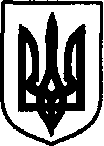 УКРАЇНАДунаєвецька міська рада VII скликанняР І Ш Е Н Н ЯТридцять п’ятої сесії20 квітня 2018 р.                                        Дунаївці	                                       №5-35/2018рПро затвердження Програми взаємодії регіонального сервісного центру МВС в Хмельницькій області та Дунаєвецької міської ради, її виконавчих органів щодо реалізації державної політики в сфері надання адміністративних послуг на 2018 рікВідповідно до статті 26 Закону України «Про місцеве самоврядування в Україні», розглянувши лист Регіонального сервісного центру МВС в Хмельницькій області від 20.03.2018р. №31-22-1173, з метою взаємодії регіонального сервісного центру МВС в Хмельницькій області та Дунаєвецької міської ради, її виконавчих органів щодо реалізації державної політики в сфері надання адміністративних послуг на 2018 рік, враховуючи пропозиції спільних засідань постійних комісій від 17.04.2018 р. та 18.04.2018 р., міська радаВИРІШИЛА:1.  Затвердити Програму взаємодії регіонального сервісного центру МВС в Хмельницькій області та Дунаєвецької міської ради, її виконавчих органів щодо реалізації державної політики в сфері надання адміністративних послуг на 2018 рік (додається).2. Фінансовому управлінню Дунаєвецької міської ради (Т.Абзалова), за поданням головного розпорядника бюджетних коштів, передбачити в міському бюджеті видатки на виконання заходів Програми.3. Регіональному сервісному центру МВС в Хмельницькій області звітувати про хід виконання Програми.            4.  Контроль за виконанням даного  рішення покласти на заступника міського голови С. Яценка.Міський голова                                                                                           В.Заяць 